EPPUESKAREIDEN NELJÄS NELJÄ VIIKKOA:    ”MEDIAKASVATUS” –yhteiset läpi työskentelyn kulkevat ydinasiat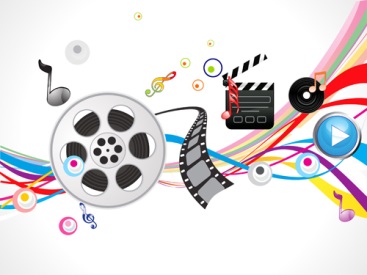 ryhmäytyminen ja toimintatapaamme tutustuminen (paljon myös parityöskentelyä) vuorovaikutus ja toisen huomiointi työskenneltäessä tarkkaavuus, kuullun ymmärtäminen ja ohjeen mukaan toimiminenkuvan lukeminen ja havaintojen tekeminenkäsitteet; ylä- ja alakäsitteet päättelytaidot ja muistihienomotoriikkakielellinen ja musiikillinen ilmaisuLASTENTARHANOPETTAJA (Marjo)LASTENTARHANOPETTAJA (Raimo)LUOKANOPETTAJA (Laura)KOULUNKÄYNNINOHJAAJA (Minna)Mediataidot – totta vai tarua. Osuudessani keskityn erityisesti mainontaan.Oppiaineet  limittäin, lomittain ja integroidenSisältö:-Mietimme, missä kaikkialla mainontaa esiintyy ja miksi sitä on olemassa. Lisäksi pohdimme valintojen tekemisen vaikeutta sekä mainontaa totta vai tarua – näkökulmasta. Käytössämme on ”Media Smart” – materiaali. Materiaali sisältää sekä katsottavaa aineistoa että monistetehtäviä. Tavoitteena on lisätä lasten mediatietoisuutta ja – kriittisyyttä.Media Smart on mainonnan lukutaito-ohjelma. Kuullun, nähdyn, koetun ja luetun viestinnän työstäminen yhdessä kehittää mediakriittisyyttä ja oppilaiden vuorovaikutustaitoja. http://www.mediasmart.fi/-Lukemaan oppineiden lasten ääneen lukutaitoa vahvistetaan mainontaan liittyvällä kahdella tehtävällä: 1) Totta vai tarua 2) Suunnittele mainos-Lapset keksivät myyvät tuote-esittelyt valitsemastaan ”kauppaleikkitavarasta” ja esittelevät tuotteen muulle ryhmälle.-Lapset suunnittelevat, kuvittavat ja tekstittävät antimainosjulisteet valitsemastaan tai keksimästään tuotteesta. Ideana houkutteleva kuva, mutta ”vähemmän myyvä” mainosteksti-Musiikissa keskitymme talvilauluihin. Kappaletta ”Talvella” harjoittelemme soittamaan viisikielisillä kanteleilla. Harjoittelemme säestystä I, V ja VI – soinnuilla. Lisäksi laulamme muiden eskari-eppu-ryhmien jakson kappaleita esim. ”Äidin tietokone” – laulua. Opettelemme jokaisen viikon aikana uuden kirjaimen.-Tutustumme viikoittain uuteen kirjaimeen/äänteeseen. Kertaamme kirjaimia tunnistusleikin avulla. Uudesta kirjaimesta lapset tekevät tehtävämonisteen.Arvioiva, kriittinen katselu; esim. TV-ohjelmat ja elokuvat.Tutustuimme lastenelokuvassa ”Onnelin ja Annelin talvi” käytettyihin erikoistehosteisiin, illuusioihin, temppuihin, joilla luodaan erilaisia tapahtumia ympäristössä; fyysiset ja visuaaliset tehosteet. Tutustuimme erityisesti myös elokuvan hahmoihin.-jokainen oppija keksi/loi oman hahmon (roolihenkilön) valitsemansa vaaterekvisiitan avulla¤ oman pienoiselokuvan tekeminen (iMovien Trailer-sovelluksella) keksimme yhteistyönä pienen tarinan omaa pienoiselokuvaa varten roolihenkilöiden mukaan teimme kuvaussuunnitelman kohtauksineen ja paikkoineen sovimme kuvaajat kuvasimme, videoimme kohtaukset iPadillä valitsimme ja siirsimme kuvatut kohtaukset iPadin iMovien Trailer - sovelukseen kirjoitustaitoinen eppu/eskari kirjoitti elokuvan tekstit iPadillä seuraavana päivänä katsoimme kankaalta oman valmiin elokuvatuotoksemme, kesto n. 1.30 min,katsoimme myös aiempien ryhmien tekemät elokuvat	¤ Musiikki: kanteleHarjoittelimme kanteleella säestystä 1. 4. ja 5. asteen soinnuilla ja säestysmelodian soittoa.Apusoittimena bassokantele, jonka soittoa opettelimme. Säestettävän lauluna syyskaudelta tuttu ”IBU-I THAI THAI”-laulu (Vietnam).  käytössä ”mansikka”- (1.-aste) ja ”lakkasoinnut” (4.-aste). Yhteissoittoa.¤ Kuvallinen ilmaisu: talvimaisema ”talven törröttäjät” lyijykynin, vahaliiduin ja vesivärein akvrelli¤ Äidinkieli:- sujuvasti lukevat eskarit ja eput apuna tekstien ja tarinoiden lukemisessa; ”Onneli ja Annelin talvi”-elokuvan hahmojen esittelytekstit- kirjoitustaitoiset eppu-eskarit kirjoittivat oman elokuvan tekstit (iPad)- uusi kirjain/viikko¤ odotustilanteissa oheisohjelmana iPadilla oppimis-sovelluksetTutustuimme lastenelokuvassa ”Onnelin ja Annelin talvi” käytettyihin erikoistehosteisiin, illuusioihin, temppuihin, joilla luodaan erilaisia tapahtumia ympäristössä; fyysiset ja visuaaliset tehosteet. Tutustuimme erityisesti myös elokuvan hahmoihin.-jokainen oppija keksi/loi oman hahmon (roolihenkilön) valitsemansa vaaterekvisiitan avulla¤ oman pienoiselokuvan tekeminen (iMovien Trailer-sovelluksella) keksimme yhteistyönä pienen tarinan omaa pienoiselokuvaa varten roolihenkilöiden mukaan teimme kuvaussuunnitelman kohtauksineen ja paikkoineen sovimme kuvaajat kuvasimme, videoimme kohtaukset iPadillä valitsimme ja siirsimme kuvatut kohtaukset iPadin iMovien Trailer - sovelukseen kirjoitustaitoinen eppu/eskari kirjoitti elokuvan tekstit iPadillä seuraavana päivänä katsoimme kankaalta oman valmiin elokuvatuotoksemme, kesto n. 1.30 min,katsoimme myös aiempien ryhmien tekemät elokuvat	¤ Musiikki: kanteleHarjoittelimme kanteleella säestystä 1. 4. ja 5. asteen soinnuilla ja säestysmelodian soittoa.Apusoittimena bassokantele, jonka soittoa opettelimme. Säestettävän lauluna syyskaudelta tuttu ”IBU-I THAI THAI”-laulu (Vietnam).  käytössä ”mansikka”- (1.-aste) ja ”lakkasoinnut” (4.-aste). Yhteissoittoa.¤ Kuvallinen ilmaisu: talvimaisema ”talven törröttäjät” lyijykynin, vahaliiduin ja vesivärein akvrelli¤ Äidinkieli:- sujuvasti lukevat eskarit ja eput apuna tekstien ja tarinoiden lukemisessa; ”Onneli ja Annelin talvi”-elokuvan hahmojen esittelytekstit- kirjoitustaitoiset eppu-eskarit kirjoittivat oman elokuvan tekstit (iPad)- uusi kirjain/viikko¤ odotustilanteissa oheisohjelmana iPadilla oppimis-sovelluksetTutustuminen eri viestintävälineisiin sekä internetiin Oppiaineet limittäin, lomittain jaintegroiden.Sisältö:-Jokainen päivä alkaa Muffe ja kadonnut avain –kirjasta luetulla tarinalla, joka tutustuttaa lapsia hyvin internetiin ja viestintävälineisiin. Hyödynnetään eppuja ja sujuvasti lukevia eskareita tarinan ääneen lukemisessa. Tarinoihin liittyen askarrellaan maanantaina hahmopaperinuket.-Joka päivä työstetään sopivassa vaiheessa ”Äidin tietokone” (Nättinen/Ojanen/Rasinkangas)  -laulua kuunnellen (Loiskiksen levyltä), laulaen ja soittaen. Samalla harjoitellaan myös rytmiikkaan liittyviä teoria-asioita. Soittimina sähkörummut, luokkarummut ja muut rytmisoittimet.-Ryhmälle sopivana ajankohtana pelataan muutamana päivänä pareittain Aliasta viestintävälinekorteilla. Ensimmäisellä pelikerralla käydään yhdessä läpi viestinten kuvat ja tutustutaan niiden käyttötapoihin. Pelin jälkeen keskustellaan korttien avulla lasten mediankäytöstä.-Tiistaisin oppilailla on pareittain käytössä kannettavat tietokoneet. •Ensin tutustutaan yhdessä mediakasvatusviikon ”Miten internet toimii”- oppaaseen, joka on sähköinen materiaali pienten lasten internet –johdatukseen.•Sen jälkeen toimitaan tietokoneilla pareittain: eput opastavat eskareita käynnistämisessä, kirjautumisessa ja internet-selaimen avaamisessa.•Harjoitellaan internet-osoitteen kirjoittamista ja käytetään pareittain Pikku Kakkosen internetsivuja (www.yle.fi/pikkukakkonen).-Keskiviikkoisin suunnitellaan, askarrellaan ja esitellään oma mielikuvitusviestintäväline.-Sopivassa välissä viikkoa käsitellään aina uusi kirjain.OMA UUTINEN KESKUSTELIMME, MIKÄ ON MAINOS, MIKÄ UUTINEN.TEIMME OMIA, LASTEN KEKSIMIÄ UUTISIAVÄLINEENÄ: A3 PAPERI JA PUUVÄRIT, SEKÄ TUSSITETSIMME UUTISIA LEHDISTÄ. -Ne, jotka eivät vielä lue, valitsivat kuvia ja kaverin tai aikuisen avustuksella kuvasta kirjoitettiin pieni uutisteksti.-Uutiset liimattiin A3 paperille ja koristeltiin oman mielen mukaan.KUN UUTISET OLIVAT VALMIITA, PIDETTIIN UUTISLÄHETYKSET YKSIN TAI PARIN KANSSA. -Apuvälineenä käytettiin alkuviikolla paperille tehtyjä uutismainoksia ja uutisia.-Lapsille annettiin hetki aikaa harjoitella.-Itse aikuisena näytin esimerkin omasta uutislähetyksestäni.MUUN TYÖN OHESSA TEIMME KIRJAINMONISTEEN, KUULLUN YMMÄRTÄMISTEHTÄVÄN VÄRITTÄMÄLLÄ, LASKIMME MATEMATIIKKAA TOIMINNALLISESTI, PELASIMME BINGOA JA POMMIPELIÄ.JAKSON SUUNNITELMA PITI HYVIN KUTINSA TOTEUTUKSEN KANSSA.TÄLLÄ JAKSOLLA LAPSET OLIVAT ERITYISEN INNOKKAITA UUTISTEN TEKIJÖITÄ. JOILLAKIN MIELIKUVITUS SAI VALLAN JA HE TEKIVÄT AIVAN OMIA UUTISIA. TOISET TAAS SELAILIVAT LEHDISTÄ KUVIA JA KIRJOITTIVAT ITSE KUVIIN SOPIVIA TEKSTEJÄ. KAIKKI TEKIVÄT ENSIN OMAN UUTISMAINOKSENSA. UUTISLÄHETYKSEN ESITTÄMINEN JÄNNITTI JOITAKIN LAPSIA, MUTTA KENELTÄKÄÄN SE EI JÄÄNYT ESITTÄMÄTTÄ. KAVERILTA SAI TUKEA JA TURVAA. MUKANA OLI MYÖS PEHMOLELUJA ESITYKSIÄ SEURAAMASSA. OLIKIN SOVITTU JO HETI ALKUUN, ETTÄ TÄTÄ PROJEKTIA VOI TEHDÄ YHDESSÄ PARIN KANSSA, KOLMIN TAI SITTEN IHAN YKSIKSEEN.KUVASIN LASTEN UUTISLÄHETYKSET JA NÄYTIN NIITÄ YHTEISTYÖSSÄ OLEVILLE AIKUISILLE SEKÄ TIETENKIN LAPSILLE ITSELLEEN.TÄSSÄ PROJEKTISSA KOROSTUI YHDESSÄ TEKEMISEN MEININKI SEKÄ TOISEN AUTTAMINEN JA AVUN VASTAANOTTAMINEN.POMMIPELI ON TULLUT YHDEKSI TÄRKEÄKSI OSAKSI OMAN RYHMÄNI TOIMINTAA. KIRJAINMONISTEEN JA KUULLUN YMMÄRTÄMISTEHTÄVÄN TEIMME MUUN TYÖN OHESSA ERI PÄIVINÄ.